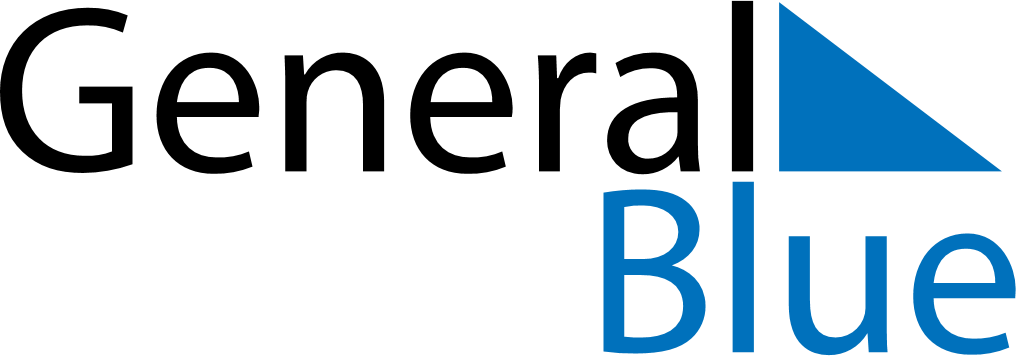 March 2028March 2028March 2028United StatesUnited StatesSUNMONTUEWEDTHUFRISAT123456789101112131415161718St. Patrick’s Day19202122232425262728293031